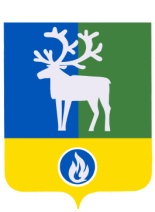 БЕЛОЯРСКИЙ РАЙОНХАНТЫ-МАНСИЙСКИЙ АВТОНОМНЫЙ ОКРУГ - ЮГРАКОНТРОЛЬНО–СЧЕТНАЯ ПАЛАТА БЕЛОЯРСКОГО РАЙОНАЗАКЛЮЧЕНИЕна проект решения Совета депутатов сельского поселения Сосновка                              «Об исполнении бюджета сельского поселения Сосновка за 2016 год»21 апреля 2017 года                                                                                                                 № 34Экспертиза проекта решения Совета депутатов сельского поселения Сосновка    «Об исполнении бюджета сельского поселения Сосновка за 2016 год» проведена в соответствии со статьей 157 Бюджетного кодекса Российской Федерации от                      31 июля 1998 года № 145-ФЗ (далее – БК РФ), статьей 9 Федерального закона                   от 07 февраля 2011 года № 6-ФЗ «Об общих принципах организации и деятельности контрольно-счётных органов субъектов Российской Федерации и муниципальных образований», на основании  Соглашения № 7 о передаче контрольно-счетной палате Белоярского района полномочий по осуществлению внешнего муниципального финансового контроля в сельском поселении Сосновка от 07 ноября 2016 года.В соответствии со статьей 264.6 БК РФ и статьей 9 Положения об отдельных вопросах организации и осуществления бюджетного процесса в сельском поселении Сосновка, утвержденного решением Совета депутатов сельского поселения Сосновка, утвержденного решением Совета депутатов сельского поселения Сосновка от 25 ноября 2008 года № 24 «Об утверждении Положения об отдельных вопросах организации и осуществления бюджетного процесса в сельском поселении Сосновка», в текстовой части проекта решения Совета депутатов сельского поселения Сосновка «Об исполнении бюджета сельского поселения Сосновка за 2016 год» (далее – проект решения об исполнении бюджета поселения) указано исполнение по основным параметрам бюджета сельского поселения Сосновка:- по доходам в сумме 19 737 860,80 рублей;- по расходам в сумме 20 598 039,18 рублей;- с превышением расходов над доходами (дефицит бюджета сельского поселения Сосновка) в сумме 860 178,38 рубля.Отдельными приложениями к проекту решения об исполнении бюджета поселения утверждаются следующие показатели:доходы бюджета сельского поселения Сосновка за 2016 год по кодам классификации доходов бюджетов;расходы бюджета сельского поселения Сосновка за 2016 год по ведомственной структуре расходов бюджета;расходы бюджета сельского поселения Сосновка за 2016 год по разделам и подразделам классификации расходов бюджетов;источники финансирования дефицита бюджета сельского поселения Сосновка за 2016 год по кодам классификации источников финансирования дефицитов бюджетов. Показатели проекта решения об исполнении бюджета поселения соответствуют показателям годовой бюджетной отчетности об исполнении бюджета сельского поселения Сосновка за 2016 год.  Замечаний и оснований для отклонения проекта решения об исполнении бюджета поселения нет. Проект решения об исполнении бюджета поселения может быть принят в представленной редакции.Председатель контрольно-счетной палатыБелоярского района                                                                                                   М.Г. БугаевИнспектор контрольно-счетной палатыБелоярского районаАртемьева Светлана Алексеевна8 (34670) 62951